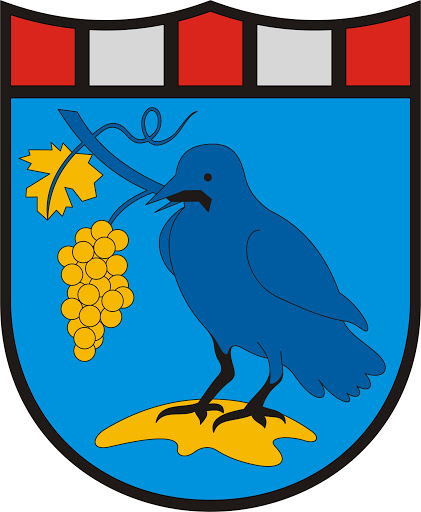 Meghívó-PozivnicaBezenyei Falunap - Seoski dan u BizonjiJúlius 23. péntek 15 órától- Jótékonysági főzőverseny a bezenyei sportegyesület javára (főzésre   jelentkezéseket július 20-ig várjuk Radits Klaudiánál vagy Csák   Krisztiánnál)- Gyerekprogramok (ugrálóvár, vízi játszótér, gyerek tetkók,    palacsinta-lángos lakoma)- Egészségügyi szűrővizsgálatok- 16:30-tól szentmise, majd a tanyabusz megszentelése   (lehetőség lesz a hívek autóinak szentelésére is)    Fellép: Ambrusch Márta, KUD Konoplje iz Kemlje17.30 órakor a K9 Kutyaiskola bemutatója18 órakor Barátságos Labdarúgó mérkőzés     (Bezenye SE-Dunasziget)20 órától zenél az Eldorádó	20:30-kor fellép Bunyós Pityu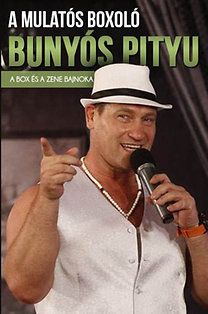 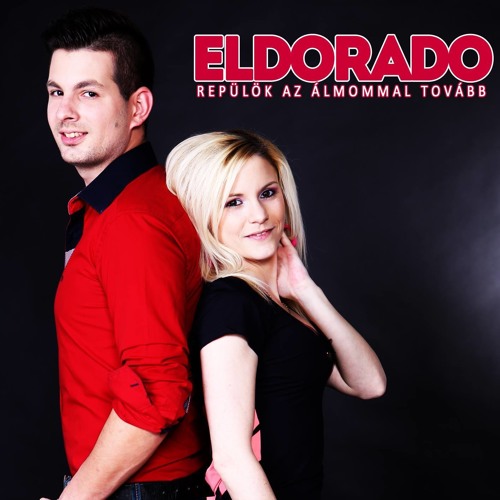 Jó szórakozást kíván Bezenye Községi Önkormányzat!